Adding and Subtracting SurdsWork out:(a) 	(b) (c) 	(d) (e) (f) (g) Express as a single surd:(a) 	(b) (c) 	(d) (e) (f) (g) Simplify:(a) (b) (c) (d) (e) (f) Find the values of  and  and the perimeter of the compound shape in the form .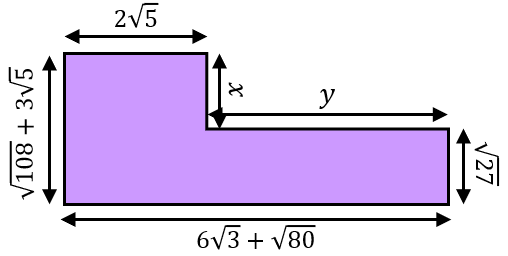 Adding and Subtracting SurdsWork out:(a) 	(b) (c) 	(d) (e) (f) (g) Express as a single surd:(a) 	(b) (c) 	(d) (e) (f) (g) Simplify:(a) (b) (c) (d) (e) (f) Find the values of  and  and the perimeter of the compound shape in the form .